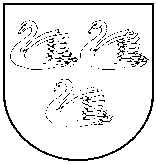 Gulbenes novada pašvaldības mantas iznomāšanas komisija Reģ. Nr. 90009116327Ābeļu iela 2, Gulbene, Gulbenes nov., LV-4401Tālrunis 64497710, e-pasts: dome@gulbene.lv Mantas iznomāšanas komisija PROTOKOLSCentrālās pārvaldes ēka, Ābeļu iela 2, Gulbene2024.gada 19.februāris                                     Nr. 2024-4Sēde sasaukta 2024.gada 19.februārī plkst. 09:00 Sēdi atklāj plkst. 2024.gada 19.februārī plkst. 08:57 Sēdi vada - Gulbenes novada Centrālās pārvaldes Īpašumu pārraudzības nodaļas vadītājs Kristaps DaukstsProtokolē - Gulbenes novada Centrālās pārvaldes Īpašumu pārraudzības nodaļas, Nekustamā īpašuma speciāliste Monta ĶellePiedalās: Komisijas locekļi: Ineta Otvare, Lolita Vīksniņa, Monta Ķelle.Nepiedalās: Komisijas locekļi: Inta Bindre, Guna Pūcīte, Linda Oņiskiva.Darba kārtība:0. Par darba kārtības apstiprināšanu1. Par nekustamā īpašuma Jaungulbenes pagastā ar nosaukumu “Gulbīts”, sastāvā esošās ēkas ar kadastra apzīmējumu 5060 005 0073 015 nedzīvojamās telpas 17,7 m2 platībā nomas tiesību izsoles rīkošanu2. Par nekustamā īpašuma Līgo pagastā ar nosaukumu “Alkšņi” zemes vienības ar kadastra apzīmējumu 5076 005 0047 iznomāšanu ēku (būvju) uzturēšanai3. Par nekustamā īpašuma Lizuma pagastā ar nosaukumu “Parka 13-13”, zemes vienības ar kadastra apzīmējumu 5072 006 0350 iznomāšanu4. Par nekustamā īpašuma Lizuma pagastā ar nosaukumu “Parka 13-18”, zemes vienības ar kadastra apzīmējumu 5072 006 0353 iznomāšanu5. Par nekustamā īpašuma Lizuma pagastā ar nosaukumu “Gabaliņi”, zemes vienības ar kadastra apzīmējumu 5072 006 0366 iznomāšanu6. Par rūpnieciskās zvejas tiesību iznomāšanu […] pašpatēriņa zvejai Lazdaga ezerā7. Par rūpnieciskās zvejas tiesību iznomāšanu […] pašpatēriņa zvejai Lazdaga ezerā8. Par nekustamā īpašuma Blaumaņa ielā 46A, Gulbenē, Gulbenes novadā daļas iznomāšanu SIA “Gulbenes Energo Serviss”9. Par rūpnieciskās zvejas tiesību iznomāšanu […] pašpatēriņa zvejai Lazdaga ezerā10. Par rūpnieciskās zvejas tiesību iznomāšanu […] pašpatēriņa zvejai Lazdaga ezerā11. Par rūpnieciskās zvejas tiesību iznomāšanu […] pašpatēriņa zvejai Lazdaga ezerā12. Par rūpnieciskās zvejas tiesību iznomāšanu […] pašpatēriņa zvejai Lazdaga ezerā13. Par zemes vienības Gulbenes pilsētā ar kadastra apzīmējumu 5001 004 0132 daļas nomas līguma izbeigšanu14. Par nekustamā īpašuma Rankas pagastā ar nosaukumu “Lielzariņi” zemes vienības ar kadastra apzīmējumu 5084 008 0125 daļas 4,2 ha platībā nomas līguma pagarināšanu15. Par rūpnieciskās zvejas tiesību iznomāšanu […] pašpatēriņa zvejai Sudalā (Sudalezerā)16. Par 2021.gada 21.jūlijā noslēgtā nedzīvojamo telpu nomas līguma Nr.LI/9.2/21/31 ar biedrību “Gulbenes Valdorfskola” grozīšanu17. Par rūpnieciskās zvejas tiesību iznomāšanu […] pašpatēriņa zvejai Ludza ezerā18. Par rūpnieciskās zvejas tiesību iznomāšanu […] pašpatēriņa zvejai Ludza ezerā19. Par rūpnieciskās zvejas tiesību iznomāšanu […] pašpatēriņa zvejai Ludza ezerā0.Par darba kārtības apstiprināšanuZIŅO: LĒMUMA PROJEKTU SAGATAVOJA: DEBATĒS PIEDALĀS: Priekšlikumi balsošanai:Gulbenes novada pašvaldības mantas iznomāšanas komisija atklāti balsojot:ar 4 balsīm "Par" (Kristaps Dauksts, Ineta Otvare, Lolita Vīksniņa, Monta Ķelle), "Pret" – nav, "Atturas" – nav, "Nepiedalās" – nav, NOLEMJ:APSTIPRINĀT 2024.gada 19.februāra Mantas iznomāšanas komisijas sēdes darba kārtību.1.Par nekustamā īpašuma Jaungulbenes pagastā ar nosaukumu “Gulbīts”, sastāvā esošās ēkas ar kadastra apzīmējumu 5060 005 0073 015 nedzīvojamās telpas 17,7 m2 platībā nomas tiesību izsoles rīkošanuZIŅO: LĒMUMA PROJEKTU SAGATAVOJA: Ineta OtvareDEBATĒS PIEDALĀS: Priekšlikumi balsošanai:Gulbenes novada pašvaldības mantas iznomāšanas komisija atklāti balsojot:ar 4 balsīm "Par" (Kristaps Dauksts, Ineta Otvare, Lolita Vīksniņa, Monta Ķelle), "Pret" – nav, "Atturas" – nav, "Nepiedalās" – nav, NOLEMJ:Pieņemt iesniegto lēmuma projektu “Par nekustamā īpašuma Jaungulbenes pagastā ar nosaukumu “Gulbīts”, sastāvā esošās ēkas ar kadastra apzīmējumu 5060 005 0073 015 nedzīvojamās telpas 17,7 m2 platībā nomas tiesību izsoles rīkošanu”.Lēmums Nr. GND/2.6.2/24/38 sēdes protokola pielikumā2.Par nekustamā īpašuma Līgo pagastā ar nosaukumu “Alkšņi” zemes vienības ar kadastra apzīmējumu 5076 005 0047 iznomāšanu ēku (būvju) uzturēšanaiZIŅO: LĒMUMA PROJEKTU SAGATAVOJA: Ineta OtvareDEBATĒS PIEDALĀS: Priekšlikumi balsošanai:Gulbenes novada pašvaldības mantas iznomāšanas komisija atklāti balsojot:ar 4 balsīm "Par" (Kristaps Dauksts, Ineta Otvare, Lolita Vīksniņa, Monta Ķelle), "Pret" – nav, "Atturas" – nav, "Nepiedalās" – nav, NOLEMJ:Pieņemt iesniegto lēmuma projektu “Par nekustamā īpašuma Līgo pagastā ar nosaukumu “Alkšņi” zemes vienības ar kadastra apzīmējumu 5076 005 0047 iznomāšanu ēku (būvju) uzturēšanai”.Lēmums Nr. GND/2.6.2/24/39 sēdes protokola pielikumā.3.Par nekustamā īpašuma Lizuma pagastā ar nosaukumu “Parka 13-13”, zemes vienības ar kadastra apzīmējumu 5072 006 0350 iznomāšanuZIŅO: LĒMUMA PROJEKTU SAGATAVOJA: Ineta OtvareDEBATĒS PIEDALĀS: Priekšlikumi balsošanai:Gulbenes novada pašvaldības mantas iznomāšanas komisija atklāti balsojot:ar 4 balsīm "Par" (Kristaps Dauksts, Ineta Otvare, Lolita Vīksniņa, Monta Ķelle), "Pret" – nav, "Atturas" – nav, "Nepiedalās" – nav, NOLEMJ:Pieņemt iesniegto lēmuma projektu “Par nekustamā īpašuma Lizuma pagastā ar nosaukumu “Parka 13-13”, zemes vienības ar kadastra apzīmējumu 5072 006 0350 iznomāšanu”.Lēmums Nr. GND/2.6.2/24/40 sēdes protokola pielikumā4.Par nekustamā īpašuma Lizuma pagastā ar nosaukumu “Parka 13-18”, zemes vienības ar kadastra apzīmējumu 5072 006 0353 iznomāšanuZIŅO: LĒMUMA PROJEKTU SAGATAVOJA: Ineta OtvareDEBATĒS PIEDALĀS: Priekšlikumi balsošanai:Gulbenes novada pašvaldības mantas iznomāšanas komisija atklāti balsojot:ar 4 balsīm "Par" (Kristaps Dauksts, Ineta Otvare, Lolita Vīksniņa, Monta Ķelle), "Pret" – nav, "Atturas" – nav, "Nepiedalās" – nav, NOLEMJ:Pieņemt iesniegto lēmuma projektu “Par nekustamā īpašuma Lizuma pagastā ar nosaukumu “Parka 13-18”, zemes vienības ar kadastra apzīmējumu 5072 006 0353 iznomāšanu”.Lēmums Nr. GND/2.6.2/24/41 sēdes protokola pielikumā5.Par nekustamā īpašuma Lizuma pagastā ar nosaukumu “Gabaliņi”, zemes vienības ar kadastra apzīmējumu 5072 006 0366 iznomāšanuZIŅO: LĒMUMA PROJEKTU SAGATAVOJA: Ineta OtvareDEBATĒS PIEDALĀS: Priekšlikumi balsošanai:Gulbenes novada pašvaldības mantas iznomāšanas komisija atklāti balsojot:ar 4 balsīm "Par" (Kristaps Dauksts, Ineta Otvare, Lolita Vīksniņa, Monta Ķelle), "Pret" – nav, "Atturas" – nav, "Nepiedalās" – nav, NOLEMJ:Pieņemt iesniegto lēmuma projektu “Par nekustamā īpašuma Lizuma pagastā ar nosaukumu “Par nekustamā īpašuma Lizuma pagastā ar nosaukumu “Gabaliņi”, zemes vienības ar kadastra apzīmējumu 5072 006 0366 iznomāšanu”.Lēmums Nr. GND/2.6.2/24/42 sēdes protokola pielikumā	6.Par rūpnieciskās zvejas tiesību iznomāšanu […] pašpatēriņa zvejai Lazdaga ezerāZIŅO: LĒMUMA PROJEKTU SAGATAVOJA: Dace KuršaDEBATĒS PIEDALĀS: Priekšlikumi balsošanai:Gulbenes novada pašvaldības mantas iznomāšanas komisija atklāti balsojot:ar 4 balsīm "Par" (Kristaps Dauksts, Ineta Otvare, Lolita Vīksniņa, Monta Ķelle), "Pret" – nav, "Atturas" – nav, "Nepiedalās" – nav, NOLEMJ:Pieņemt iesniegto lēmuma projektu “Par nekustamā īpašuma Lizuma pagastā ar nosaukumu “Par rūpnieciskās zvejas tiesību iznomāšanu […] pašpatēriņa zvejai Lazdaga ezerā”.Lēmums Nr. GND/2.6.2/24/43 sēdes protokola pielikumā7.Par rūpnieciskās zvejas tiesību iznomāšanu […] pašpatēriņa zvejai Lazdaga ezerāZIŅO: LĒMUMA PROJEKTU SAGATAVOJA: Dace KuršaDEBATĒS PIEDALĀS: Priekšlikumi balsošanai:Gulbenes novada pašvaldības mantas iznomāšanas komisija atklāti balsojot:ar 4 balsīm "Par" (Kristaps Dauksts, Ineta Otvare, Lolita Vīksniņa, Monta Ķelle), "Pret" – nav, "Atturas" – nav, "Nepiedalās" – nav, NOLEMJ:Pieņemt iesniegto lēmuma projektu “Par rūpnieciskās zvejas tiesību iznomāšanu […] pašpatēriņa zvejai Lazdaga ezerā”.Lēmums Nr. GND/2.6.2/24/44 sēdes protokola pielikumā8.Par nekustamā īpašuma Blaumaņa ielā 46A, Gulbenē, Gulbenes novadā daļas iznomāšanu SIA “Gulbenes Energo Serviss”ZIŅO: LĒMUMA PROJEKTU SAGATAVOJA: Ineta OtvareDEBATĒS PIEDALĀS: Priekšlikumi balsošanai:Gulbenes novada pašvaldības mantas iznomāšanas komisija atklāti balsojot:ar 4 balsīm "Par" (Kristaps Dauksts, Ineta Otvare, Lolita Vīksniņa, Monta Ķelle), "Pret" – nav, "Atturas" – nav, "Nepiedalās" – nav, NOLEMJ:Pieņemt iesniegto lēmuma projektu “Par nekustamā īpašuma Blaumaņa ielā 46A, Gulbenē, Gulbenes novadā daļas iznomāšanu SIA “Gulbenes Energo Serviss”.Lēmums Nr. GND/2.6.2/24/45 sēdes protokola pielikumā9.Par rūpnieciskās zvejas tiesību iznomāšanu […] pašpatēriņa zvejai Lazdaga ezerāZIŅO: LĒMUMA PROJEKTU SAGATAVOJA: Dace KuršaDEBATĒS PIEDALĀS: Priekšlikumi balsošanai:Gulbenes novada pašvaldības mantas iznomāšanas komisija atklāti balsojot:ar 4 balsīm "Par" (Kristaps Dauksts, Ineta Otvare, Lolita Vīksniņa, Monta Ķelle), "Pret" – nav, "Atturas" – nav, "Nepiedalās" – nav, NOLEMJ:Pieņemt iesniegto lēmuma projektu “Par rūpnieciskās zvejas tiesību iznomāšanu […] pašpatēriņa zvejai Lazdaga ezerā”.Lēmums Nr. GND/2.6.2/24/46 sēdes protokola pielikumā10.Par rūpnieciskās zvejas tiesību iznomāšanu […] pašpatēriņa zvejai Lazdaga ezerāZIŅO: LĒMUMA PROJEKTU SAGATAVOJA: Dace KuršaDEBATĒS PIEDALĀS: Priekšlikumi balsošanai:Gulbenes novada pašvaldības mantas iznomāšanas komisija atklāti balsojot:ar 4 balsīm "Par" (Kristaps Dauksts, Ineta Otvare, Lolita Vīksniņa, Monta Ķelle), "Pret" – nav, "Atturas" – nav, "Nepiedalās" – nav, NOLEMJ:Pieņemt iesniegto lēmuma projektu “Par rūpnieciskās zvejas tiesību iznomāšanu […] pašpatēriņa zvejai Lazdaga ezerā”.Lēmums Nr. GND/2.6.2/24/47 sēdes protokola pielikumā11.Par rūpnieciskās zvejas tiesību iznomāšanu […] pašpatēriņa zvejai Lazdaga ezerāZIŅO: LĒMUMA PROJEKTU SAGATAVOJA: Dace KuršaDEBATĒS PIEDALĀS: Priekšlikumi balsošanai:Gulbenes novada pašvaldības mantas iznomāšanas komisija atklāti balsojot:ar 4 balsīm "Par" (Kristaps Dauksts, Ineta Otvare, Lolita Vīksniņa, Monta Ķelle), "Pret" – nav, "Atturas" – nav, "Nepiedalās" – nav, NOLEMJ:Pieņemt iesniegto lēmuma projektu “Par rūpnieciskās zvejas tiesību iznomāšanu […] pašpatēriņa zvejai Lazdaga ezerā”.Lēmums Nr. GND/2.6.2/24/48 sēdes protokola pielikumā12.Par rūpnieciskās zvejas tiesību iznomāšanu […] pašpatēriņa zvejai Lazdaga ezerāZIŅO: LĒMUMA PROJEKTU SAGATAVOJA: Dace KuršaDEBATĒS PIEDALĀS: Priekšlikumi balsošanai:Gulbenes novada pašvaldības mantas iznomāšanas komisija atklāti balsojot:ar 4 balsīm "Par" (Kristaps Dauksts, Ineta Otvare, Lolita Vīksniņa, Monta Ķelle), "Pret" – nav, "Atturas" – nav, "Nepiedalās" – nav, NOLEMJ:Pieņemt iesniegto lēmuma projektu “Par rūpnieciskās zvejas tiesību iznomāšanu […] pašpatēriņa zvejai Lazdaga ezerā”.Lēmums Nr. GND/2.6.2/24/49 sēdes protokola pielikumā13.Par zemes vienības Gulbenes pilsētā ar kadastra apzīmējumu 5001 004 0132 daļas nomas līguma izbeigšanuZIŅO: LĒMUMA PROJEKTU SAGATAVOJA: Elita LapsaDEBATĒS PIEDALĀS: Priekšlikumi balsošanai:Gulbenes novada pašvaldības mantas iznomāšanas komisija atklāti balsojot:ar 4 balsīm "Par" (Kristaps Dauksts, Ineta Otvare, Lolita Vīksniņa, Monta Ķelle), "Pret" – nav, "Atturas" – nav, "Nepiedalās" – nav, NOLEMJ:Pieņemt iesniegto lēmuma projektu “Par zemes vienības Gulbenes pilsētā ar kadastra apzīmējumu 5001 004 0132 daļas nomas līguma izbeigšanu”.Lēmums Nr. GND/2.6.2/24/50 sēdes protokola pielikumā14.Par nekustamā īpašuma Rankas pagastā ar nosaukumu “Lielzariņi” zemes vienības ar kadastra apzīmējumu 5084 008 0125 daļas 4,2 ha platībā nomas līguma pagarināšanuZIŅO: LĒMUMA PROJEKTU SAGATAVOJA: Ineta OtvareDEBATĒS PIEDALĀS: Priekšlikumi balsošanai:Gulbenes novada pašvaldības mantas iznomāšanas komisija atklāti balsojot:ar 4 balsīm "Par" (Kristaps Dauksts, Ineta Otvare, Lolita Vīksniņa, Monta Ķelle), "Pret" – nav, "Atturas" – nav, "Nepiedalās" – nav, NOLEMJ:Pieņemt iesniegto lēmuma projektu “Par nekustamā īpašuma Rankas pagastā ar nosaukumu “Lielzariņi” zemes vienības ar kadastra apzīmējumu 5084 008 0125 daļas 4,2 ha platībā nomas līguma pagarināšanu”.Lēmums Nr. GND/2.6.2/24/51 sēdes protokola pielikumā15.Par rūpnieciskās zvejas tiesību iznomāšanu […] pašpatēriņa zvejai Sudalā (Sudalezerā)ZIŅO: LĒMUMA PROJEKTU SAGATAVOJA: Dace KuršaDEBATĒS PIEDALĀS: Priekšlikumi balsošanai:Gulbenes novada pašvaldības mantas iznomāšanas komisija atklāti balsojot:ar 4 balsīm "Par" (Kristaps Dauksts, Ineta Otvare, Lolita Vīksniņa, Monta Ķelle), "Pret" – nav, "Atturas" – nav, "Nepiedalās" – nav, NOLEMJ:Pieņemt iesniegto lēmuma projektu “Par rūpnieciskās zvejas tiesību iznomāšanu […] pašpatēriņa zvejai Sudalā (Sudalezerā)”.Lēmums Nr. GND/2.6.2/24/52 sēdes protokola pielikumā16.Par 2021.gada 21.jūlijā noslēgtā nedzīvojamo telpu nomas līguma Nr.LI/9.2/21/31 ar biedrību “Gulbenes Valdorfskola” grozīšanuZIŅO: LĒMUMA PROJEKTU SAGATAVOJA: Ineta OtvareDEBATĒS PIEDALĀS: Priekšlikumi balsošanai:Gulbenes novada pašvaldības mantas iznomāšanas komisija atklāti balsojot:ar 4 balsīm "Par" (Kristaps Dauksts, Ineta Otvare, Lolita Vīksniņa, Monta Ķelle), "Pret" – nav, "Atturas" – nav, "Nepiedalās" – nav, NOLEMJ:Pieņemt iesniegto lēmuma projektu “Par 2021.gada 21.jūlijā noslēgtā nedzīvojamo telpu nomas līguma Nr.LI/9.2/21/31 ar biedrību “Gulbenes Valdorfskola” grozīšanu”.Lēmums Nr. GND/2.6.2/24/53 sēdes protokola pielikumā17.Par rūpnieciskās zvejas tiesību iznomāšanu […] pašpatēriņa zvejai Ludza ezerāZIŅO: LĒMUMA PROJEKTU SAGATAVOJA: Dace KuršaDEBATĒS PIEDALĀS: Priekšlikumi balsošanai:Gulbenes novada pašvaldības mantas iznomāšanas komisija atklāti balsojot:ar 4 balsīm "Par" (Kristaps Dauksts, Ineta Otvare, Lolita Vīksniņa, Monta Ķelle), "Pret" – nav, "Atturas" – nav, "Nepiedalās" – nav, NOLEMJ:Pieņemt iesniegto lēmuma projektu “Par rūpnieciskās zvejas tiesību iznomāšanu […] pašpatēriņa zvejai Ludza ezerā”.Lēmums Nr. GND/2.6.2/24/54 sēdes protokola pielikumā18.Par rūpnieciskās zvejas tiesību iznomāšanu […] pašpatēriņa zvejai Ludza ezerāZIŅO: LĒMUMA PROJEKTU SAGATAVOJA: Dace KuršaDEBATĒS PIEDALĀS: Priekšlikumi balsošanai:Gulbenes novada pašvaldības mantas iznomāšanas komisija atklāti balsojot:ar 4 balsīm "Par" (Kristaps Dauksts, Ineta Otvare, Lolita Vīksniņa, Monta Ķelle), "Pret" – nav, "Atturas" – nav, "Nepiedalās" – nav, NOLEMJ:Pieņemt iesniegto lēmuma projektu “Par rūpnieciskās zvejas tiesību iznomāšanu […] pašpatēriņa zvejai Ludza ezerā”. Lēmums Nr. GND/2.6.2/24/55 sēdes protokola pielikumā19.Par rūpnieciskās zvejas tiesību iznomāšanu […] pašpatēriņa zvejai Ludza ezerāZIŅO: LĒMUMA PROJEKTU SAGATAVOJA: Dace KuršaDEBATĒS PIEDALĀS: Priekšlikumi balsošanai:Gulbenes novada pašvaldības mantas iznomāšanas komisija atklāti balsojot:ar 4 balsīm "Par" (Kristaps Dauksts, Ineta Otvare, Lolita Vīksniņa, Monta Ķelle), "Pret" – nav, "Atturas" – nav, "Nepiedalās" – nav, NOLEMJ:Pieņemt iesniegto lēmuma projektu “Par rūpnieciskās zvejas tiesību iznomāšanu […] pašpatēriņa zvejai Ludza ezerā”. Lēmums Nr. GND/2.6.2/24/56 sēdes protokola pielikumāSēde slēgta plkst. 10:00Sēdi vadīja  						Kristaps DaukstsProtokols parakstīts 2024.gada __.______________Sēdes protokolētāja		 							